решение	Рассмотрев    представленные    Администрацией   городского   округа   документы, руководствуясь Федеральным законом от 06.10.2003 № 131-ФЗ «Об общих принципах организации местного самоуправления в Российской           Федерации», Уставом городского округа,Дума городского округа РЕШИЛА:Внести  в  решение   Думы  городского  округа  от   24.12.2013  № 343    «Об утверждении бюджета  городского округа Отрадный  Самарской области на 2014 год и плановый период 2015-2016 годов»  (в редакции от 18.02.2014 № 349, от 22.04.2014 № 370, от 27.05.2014 № 382, от 01.07.2014 № 393, от 26.08.2014    № 402, от 24.09.2014 № 414, от 21.10.2014 № 419) следующие изменения:	1.  Пункт   1   изложить   в   новой   редакции:             «Утвердить    основные   характеристики бюджета городского округа на 2014 год:	общий объем доходов – 917 019,3 тыс. руб.;	общий объем расходов – 937 094,1 тыс. руб.;          дефицит –20 074,8 тыс. руб.».2. В пункте 6 сумму «509076,1» заменить суммой «542 193,8».3. В приложении 3:- в строке «000 2 00 00000 00 0000 000 Безвозмездные поступления»    сумму «509076,1» заменить суммой «542193,8»;- в строке «000 2 02 01000 00 0000 151 Дотации бюджетам субъектов Российской Федерации и муниципальных образований» сумму «12452» заменить  суммой «15833»;- в строке «000 2 02 02000 00 0000 151 Субсидии бюджетам субъектов  Российской Федерации и муниципальных образований» сумму «442171,1»      заменить суммой «417907,8»;- в строке «Всего» сумму «883901,6» заменить суммой «917019,3».4. В приложении 4:- в строке «Общегосударственные вопросы 01 00» сумму «117304,5»      заменить суммой «117426»;- в строке «Функционирование законодательных (представительных) органов государственной власти и представительных органов муниципальных образований 01 03» сумму «19733» заменить суммой «19396»;- в строке «Руководство и управление в сфере установленных функций органов государственной власти субъектов РФ и органов местного самоуправления 01 03 0020000» сумму «19733» заменить суммой «19396»;- в строке «Расходы на выплаты персоналу в целях обеспечения              выполнения функций государственными (муниципальными) органами,             казенными учреждениями, органами управления государственными                внебюджетными фондами  01 03 0020000 100» сумму «18701» заменить суммой «18364»;- в строке «Расходы на выплаты персоналу в целях обеспечения              выполнения функций государственными (муниципальными) органами,             казенными учреждениями, органами управления государственными                внебюджетными фондами  01 04 0020000 100» сумму «17974» заменить суммой «17914,2»;- в строке «Закупка товаров, работ и услуг для государственных            (муниципальных) нужд  01 04 0020000 200» сумму «5369» заменить суммой «5465,7»;- в строке «Иные бюджетные ассигнования 01 04 0020000 800» сумму «88» заменить суммой «51,1»;- в строке «Другие общегосударственные вопросы 01 13» сумму «66157,5» заменить суммой «66616»;- в строке «Руководство и управление в сфере установленных функций органов государственной власти субъектов РФ и органов местного самоуправления 01 13 0020000» сумму «13575» заменить суммой «13807»;- в строке «Расходы на выплаты персоналу в целях обеспечения              выполнения функций государственными (муниципальными) органами,             казенными учреждениями, органами управления государственными                внебюджетными фондами  01 13 0020000 100» сумму «12322» заменить суммой «12502»;- в строке «Закупка товаров, работ и услуг для государственных            (муниципальных) нужд  01 13 0020000 200» сумму «1237» заменить суммой «1289»;- в строке «Реализация государственных функций, связанных с общегосударственным управлением 01 13 0920000» сумму «10817,5» заменить суммой «10879»;- в строке «Иные бюджетные ассигнования 01 13 0920000 800» сумму «4224,5» заменить суммой «4286»;- в строке «Муниципальная  программа "Управление муниципальной     собственностью городского округа Отрадный Самарской области на 2013-2015 г.г." 01 13 7953500» сумму «33663,2» заменить суммой «33828,2»;- в строке «Расходы на выплаты персоналу в целях обеспечения              выполнения функций государственными (муниципальными) органами,             казенными учреждениями, органами управления государственными                внебюджетными фондами  01 13 7953500 100» сумму «5339» заменить суммой «5444»;- в строке «Закупка товаров, работ и услуг для государственных            (муниципальных) нужд  01 13 7953500 200» сумму «14347,9» заменить суммой «14407,9»;- в строке «Жилищно-коммунальное хозяйство 05 00» сумму «254265,3» заменить суммой «262507,5»;- в строке «Жилищное хозяйство 05 01» сумму «163304,1» заменить суммой «171546,3»;- строки «Муниципальная программа «Развитие жилищного строительства на территории городского округа Отрадный самарской области» на 2011-2015 годы 05 01 7952300» и «Капительные вложения в объекты недвижимого имущества государственной (муниципальной) собственности 05 01 79523000 400» исключить;- после строки «Капительные вложения в объекты недвижимого имущества государственной (муниципальной) собственности 05 01 8779503 400» дополнить строками:	- в строке «Закупка товаров, работ и услуг для государственных (муниципальных) нужд 05 03 7952400 200» сумму «12788» заменить суммой «12779,9»;	- в строке «Социальное обеспечение и иные выплаты населению 05 03 7952400 300» сумму «57» заменить суммой «65,1»;- в строке «Образование 07 00» сумму «178834» заменить суммой  «209504,7», сумму «71975,1» заменить суммой «101711,8»;- в строке «Дошкольное образование 07 01» сумму «3893,4» заменить суммой «34209,9», в столбце « в т.ч. за счет безвозмездных поступлений» указать сумму «29382,5»;- в строке «Муниципальная программа «Развитие жилищного строительства на территории городского округа Отрадный Самарской области» на 2010-2015 годы  07 01 7952300»  сумму «1764» заменить суммой «32080,5», в столбце  «в т.ч. за счет безвозмездных поступлений» указать сумму «29382,5»;-в строке «Капительные вложения в объекты недвижимого имущества государственной (муниципальной) собственности 07 01 7952300 400» сумму «1764» заменить суммой «32080,5», в столбце « в т.ч. за счет безвозмездных поступлений» указать сумму «29382,5»;- в строке «Закупка товаров, работ и услуг для государственных (муниципальных) нужд 07 02 7952600 200» сумму «8309,5» заменить суммой «8548,7»;- в строке «Предоставление субсидий бюджетным, автономным учреждениям и иным некоммерческим организациям 07 02 7952600 600» сумму «53408,8» заменить суммой «53169,6»;- в строке «Молодежная политика и оздоровление детей 07 07» сумму «26318» заменить суммой «26672,2», сумму «5516,8» заменить суммой «5871»;- в строке «Муниципальная  программа  по противодействию злоупотреблению наркотиками и их незаконному обороту на территории городского округа Отрадный на 2012-2015 годы» 07 07 7951500» сумму «1253» заменить суммой «1607,2», в столбце «в т. ч. за счет безвозмездных поступлений» указать сумму «354,2»;- в строке «Предоставление субсидий бюджетным, автономным               учреждениям и иным некоммерческим организациям 07 07 7951500 600» сумму «1253» заменить суммой «1607,2», в столбце «в т. ч. за счет безвозмездных          поступлений» указать сумму «354,2»;- в строке «Физическая культура и спорт 11 00» сумму «106470,5» заменить  суммой «100553,8»;- в строке «Массовый спорт 11 02» сумму «106470,5»  заменить суммой «100553,8»;- в строке «Муниципальная программа «Отрадный – Спортград» на 2012-2015 годы 11 02 7950700» сумму «39805,9» заменить суммой «33889,2»;- в строке «Итого» сумму «903976,4» заменить суммой «937094,1», сумму «504750,9» заменить суммой «534487,6».5. В приложении 6: - в строке «801 Дума городского округа» сумму «19733» заменить суммой «19396»;- в строке «801 Функционирование законодательных (представительных) органов государственной власти и представительных органов муниципальных образований 01 03» сумму «19733» заменить суммой «19396»;- в строке «801 Руководство и управление в сфере установленных функций органов государственной власти субъектов РФ и органов местного самоуправления 01 03 0020000» сумму «19733» заменить суммой «19396»;- в строке «801 Расходы на выплаты персоналу в целях обеспечения              выполнения функций государственными (муниципальными) органами,             казенными учреждениями, органами управления государственными                внебюджетными фондами  01 03 0020000 100» сумму «18701» заменить суммой «18364»;	- в строке «748 Администрация городского округа» сумму «116833,6»       заменить суммой «116895,1»;- в строке «748 Расходы на выплаты персоналу в целях обеспечения              выполнения функций государственными (муниципальными) органами,             казенными учреждениями, органами управления государственными                внебюджетными фондами 01 04 0020000 100» сумму «17974» заменить суммой «17914,2»;- в строке «748 Закупка товаров, работ и услуг для государственных            (муниципальных) нужд  01 04 0020000 200» сумму «5369» заменить суммой «5465,7»;- в строке «748 Иные бюджетные ассигнования 01 04 0020000 800» сумму «88» заменить суммой «51,1»;	- в строке «748 Другие общегосударственные вопросы 01 13» сумму «20070,2» заменить суммой «20131,7»;- в строке «748 Реализация государственных функций, связанных с общегосударственным управлением 01 13 0920000» сумму «6593» заменить суммой «6654,5»;- после строки «748 Предоставление субсидий бюджетным, автономным учреждениям и иным некоммерческим организациям 01 13 0920000 600» дополнить строкой:- в строке «749 Управление капитального строительства» сумму «225739,9» заменить суммой «250378,9», сумму «160535,9» заменить суммой «189918,4»; - в строке «749 Расходы на выплаты персоналу в целях обеспечения              выполнения функций государственными (муниципальными) органами,             казенными учреждениями, органами управления государственными                внебюджетными фондами 01 13 0020000 100» сумму «4623» заменить суммой «4571»;- в строке «749 Закупка товаров, работ и услуг для государственных            (муниципальных) нужд  01 13 0020000 200» сумму «622» заменить суммой «674»;- в строке «749 Дошкольное  образование 07 01» сумму «3893,4» заменить    суммой «34209,9» », в столбце « в т.ч. за счет безвозмездных поступлений» указать сумму «29382,5»;- в строке «749 Муниципальная  программа "Развитие жилищного строительства на территории  городского округа Отрадный Самарской области на 2011-2015 годы" 07 01 7952300» сумму «1764» заменить суммой «32080,5», в столбце « в т.ч. за счет безвозмездных поступлений» указать сумму «29382,5»;- в строке «749 Капительные вложения в объекты недвижимого имущества государственной (муниципальной) собственности 07 01 7952300 400» сумму «1764» заменить суммой «32080,5», в столбце « в т.ч. за счет безвозмездных поступлений» указать сумму «29382,5»;- в строке «749 Общее образование 07 02» сумму «66286,9» заменить суммой «66526,1»;- в строке «749 Муниципальная программа «Развитие образования в городском округе Отрадный Самарской области на 2012-2015г.г.» 07 02 7952600» сумму «8309,5» заменить суммой «8548,7»;- в строке «749 Закупка товаров, работ и услуг для государственных (муниципальных) нужд 07 02 7952600 200» сумму «8309,5» заменить суммой «8548,7»;- в строке «749 Массовый спорт 11 02» сумму «59555» заменить суммой «53638,3»;- в строке «749 Муниципальная программа «Отрадный – Спортград» на 2012-2015 годы» 11 02 7950700» сумму «7391» заменить суммой «1474,3»;- в строке «749 Капительные вложения в объекты недвижимого имущества государственной (муниципальной) собственности 11 02 7950700 400» сумму «7391» заменить суммой «1474,3»;- в строке «750 Закупка товаров, работ и услуг для государственных             (муниципальных) нужд 05 03 7952400 200» сумму «1963» заменить суммой «1954,9»;- в строке «750 Социальное обеспечение и иные выплаты населению 05 03 7952400 300» сумму «57» заменить суммой «65,1»;- в строке «751 Комитет по управлению имуществом городского округа» сумму «195498,1» заменить суммой «204137,3»;- в строке «751 Другие общегосударственные вопросы 01 13» сумму «19479,2» заменить суммой «19876,2»;- в строке «751 Руководство и управление в сфере установленных функций органов государственной власти субъектов РФ и органов местного самоуправления 01 13 0020000» сумму «1672» заменить суммой «1904»;- в строке «751 Расходы на выплаты персоналу в целях обеспечения              выполнения функций государственными (муниципальными) органами,             казенными учреждениями, органами управления государственными                внебюджетными фондами  01 13 0020000 100» сумму «1358» заменить суммой «1590»;- в строке «751 Муниципальная программа «Управление муниципальной собственностью городского округа Отрадный самарской области на 2013-2015 г.г.»  01 13 7953500» сумму «16699,7» заменить  суммой «16864,7»;- в строке «751 Расходы на выплаты персоналу в целях обеспечения              выполнения функций государственными (муниципальными) органами,             казенными учреждениями, органами управления государственными                внебюджетными фондами  01 13 7953500 100» сумму «5339» заменить суммой «5444»;- в строке «751 Закупка товаров, работ и услуг для государственных      (муниципальных) нужд 01 13 7953500 200» сумму «7094,4» заменить суммой «7154,4»;- в строке «751 Жилищного хозяйство 05 01» сумму «163304,1» заменить суммой «171546,3»;- строки «751 Муниципальная программа «Развитие жилищного строительства на территории городского округа Отрадный самарской области» на 2011-2015 годы 05 01 7952300» и «751 Капительные вложения в объекты недвижимого имущества государственной (муниципальной) собственности 05 01 79523000 400» исключить;- после строки «751 Капительные вложения в объекты недвижимого имущества государственной (муниципальной) собственности 05 01 8779503 400» дополнить строками:- в строке «753 Управление по социальной политике Администрации      городского округа» сумму «257003,5» заменить суммой «257118,5», сумму «85304,9» заменить суммой «85659,1»;- в строке «753 Общее образование 07 02» сумму «82335,7» заменить суммой «82096,5»;- в строке «753 Муниципальная программа «Развитие образования в городском округе Отрадный Самарской области на 2012-2015 г.г.» 07 02 7952600» сумму «53408,8» заменить суммой «53169,6»;- в строке «753 Предоставление субсидий бюджетным, автономным учреждениям и иным некоммерческим организациям 07 02 7952600 600» сумму «53408,8» заменить суммой «53169,6»;- в строке «753 Молодежная политика и оздоровление детей 07 07» сумму «26318» заменить суммой «26672,2», сумму «5516,8» заменить суммой «5871»;-  в строке «753 Муниципальная  программа  по противодействию злоупотреблению наркотиками и из незаконному обороту на территории городского округа Отрадный на 2012-2015 годы» 07 07 7951500» сумму «1253» заменить суммой «1607,2», в столбце «в т. ч. за счет безвозмездных поступлений» указать сумму «354,2»;- в строке «753 Предоставление субсидий бюджетным, автономным               учреждениям и иным некоммерческим организациям 07 07 7951500 600» сумму «1253» заменить суммой «1607,2», в столбце «в т. ч. за счет безвозмездных          поступлений» указать сумму «354,2»;- в строке «Итого» сумму «903976,4» заменить суммой «937094,1», сумму «504750,9» заменить суммой «534487,6».7. Приложение 10  изложить в новой редакции:8.  Опубликовать настоящее  решение  в   газете   «Рабочая трибуна»   и разместить  на  официальных  сайтах  Думы  городского округа Отрадный  и   органов местного самоуправления городского округа Отрадный в сети Интернет.г. о. Отрадный«25» ноября 2014г.дума городского округа Отрадный 
самарской областипятого созыва
(2010 – 2015) дума городского округа Отрадный 
самарской областипятого созыва
(2010 – 2015) дума городского округа Отрадный 
самарской областипятого созыва
(2010 – 2015) от   25.11.2014   № 423О внесении изменений в решение Думыгородского округа Отрадный от 24.12.2013  № 343Муниципальная программа «Переселение граждан из аварийного жилищного фонда с учетом необходимости развития малоэтажного жилищного строительства на территории городского округа Отрадный Самарской области» на 2010-2017 годы0501795170011042,2Капитальные вложения в объекты недвижимого имущества государственной (муниципальной) собственности0501795170040011042,2748Иные бюджетные ассигнования0113092000080061,5751Муниципальная программа «Переселение граждан из аварийного жилищного фонда с учетом необходимости развития малоэтажного жилищного строительства на территории городского округа Отрадный Самарской области» на 2010-2017 годы0501795170011042,2751Капитальные вложения в объекты недвижимого имущества государственной (муниципальной) собственности0501795170040011042,26.  В приложении 8:-   в строке «Муниципальная  программа "Управление муниципальной   собственностью городского округа Отрадный Самарской области на 2013-2015 г.г."» сумму «42274,2» заменить суммой «42439,2»;- в строке «Общегосударственные вопросы 01» сумму «38873,2» заменить     суммой «39038,2»;- в строке «Другие общегосударственные вопросы 01 13» сумму «38873,2»           заменить суммой «39038,2»;- в строке «Муниципальная  программа "Управление муниципальной      собственностью городского округа Отрадный Самарской области на 2013-2015 г.г." 01 13 7953500» сумму «33663,2» заменить суммой «33828,2»;          - в строке «Расходы на выплаты персоналу в целях обеспечения  выполнения функций государственными (муниципальными) органами,  казенными учреждениями, органами управления государственными  внебюджетными фондами  01 13 7953500 100» сумму «5339» заменить суммой «5444»;- в строке «Закупка товаров, работ и услуг для государственных      (муниципальных) нужд 01 13 7953500 200» сумму «14347,9» заменить суммой «14407,9»;- в строке «Муниципальная программа «Переселение граждан из аварийного жилищного фонда с учетом необходимости развития малоэтажного жилищного строительства на территории городского округа Отрадный Самарской области» на 2010-2015 годы» сумму «154120,1» заменить суммой «165162,3»;- в строке «Жилищное хозяйство 05» сумму «154120,1» заменить суммой «165162,3»;- в строке «Жилищное хозяйство 05 01» сумму «154120,1» заменить суммой «165162,3»; - после строки «Капитальные вложения в объекты недвижимого имущества государственной (муниципальной) собственности 04 01 8779503 400» дополнить строками:- в строке «Муниципальная программа «Развитие жилищного строительства на территории городского округа Отрадный Самарской области» на 2011-2015 годы» сумму «12598» заменить суммой «40114,5», сумму «6384» заменить суммой «35766,5»;- в строке «Жилищно-коммунальное хозяйство 05» сумму «10834» заменить суммой «8034»;- в строке «Жилищное хозяйство 05 01» сумму «9184» заменить суммой «6384»;- строки «Муниципальная программа «Развитие жилищного строительства на территории городского округа Отрадный Самарской области» на 2011-2015 годы» и «Капитальные вложения в объекты недвижимого имущества государственной (муниципальной) собственности» исключить; - в строке «Образование 07» сумму «1764» заменить суммой «32080,5», в столбце «в т.ч. за счет безвозмездных поступлений» указать сумму «29382,5»;- в строке «Дошкольное образование 07 01» сумму «1764» заменить суммой «32080,5», в столбце «в т.ч. за счет безвозмездных поступлений» указать сумму «29382,5»;-  в строке «Муниципальная программа «Развитие жилищного строительства на территории городского округа Отрадный Самарской области» на 2010-2015 годы  07 01 7952300»  сумму «1764» заменить суммой «32080,5», в столбце «в т.ч. за счет безвозмездных поступлений» указать сумму «29382,5»;-в строке «Капительные вложения в объекты недвижимого имущества государственной (муниципальной) собственности 07 01 7952300 400» сумму «1764» заменить суммой «32080,5», в столбце « в т.ч. за счет безвозмездных поступлений» указать сумму «29382,5»;- в строке «Закупка товаров, работ и услуг для государственных (муниципальных) нужд 05 03 7952400 200» сумму «12788» заменить суммой «12779,9»;- в строке «Социальное обеспечение и иные выплаты населению 05 03 7952400 300» сумму «57» заменить суммой «65,1»;- в строке «Закупка товаров, работ и услуг для государственных (муниципальных) нужд 07 02 7952600 200» сумму «8309,5» заменить суммой «8548,7»;- в строке «Предоставление субсидий бюджетным, автономным и иным некоммерческим организациям 07 02 7952600 600» сумму «53408,8» заменить суммой «53169,6»;- в строке «Муниципальная  программа  по противодействию злоупотреблению наркотиками и их незаконному обороту на территории городского округа Отрадный на 2012-2015 годы» сумму «1253» заменить суммой «1607,2», в столбце «в т. ч. за счет безвозмездных поступлений» указать сумму «354,2»;- в строке «Образование 07»  сумму «1253» заменить суммой «1607,2», в столбце «в т. ч. за счет безвозмездных поступлений» указать сумму «354,2»;-  в строке «Молодежная политика и оздоровление детей 07 07» сумму «1253» заменить суммой «1607,2», в столбце «в т. ч. за счет безвозмездных поступлений» указать сумму «354,2»;- в строке «Муниципальная  программа  по противодействию злоупотреблению наркотиками и их незаконному обороту на территории городского округа Отрадный на 2012-2015 годы» 07 07 7951500» сумму «1253» заменить суммой «1607,2», в столбце «в т. ч. за счет безвозмездных поступлений» указать сумму «354,2»;- в строке «Предоставление субсидий бюджетным, автономным  учреждениям и иным некоммерческим организациям 07 07 7951500 600» сумму «1253» заменить суммой «1607,2», в столбце «в т. ч. за счет безвозмездных поступлений» указать сумму «354,2»;- в строке «Муниципальная программа «Отрадный – Спортград» на 2012-2015 годы» сумму «106470,5» заменить  суммой «100553,8»;- в строке «Физическая культура и спорт 11» сумму «106470,5» заменить  суммой «100553,8»;- в строке «Массовый спорт 11 02» сумму «106470,5» заменить суммой «100553,8»;- в строке «Муниципальная программа «Отрадный – Спортград» на 2012-2015 годы 11 02 7950700» сумму «39805,9» заменить суммой «33889,2»;- в строке «Капительные вложения в объекты недвижимого имущества государственной (муниципальной) собственности 11 02 7950700 400» сумму «7391» заменить суммой «1474,3»;- в строке «Итого» сумму «764439,8» заменить суммой «797601», сумму «452501,5» заменить суммой «482238,2».Источники внутреннего финансирования дефицитабюджета городского округа Отрадный на 2014 годИсточники внутреннего финансирования дефицитабюджета городского округа Отрадный на 2014 годКод бюджетной классификацииНаименование кода группы, подгруппы, статьи, вида источника финансирования дефицита бюджета городского округа, кода классификации операций сектора государственного управления, относящихся к источникам финансирования дефицита бюджета городского округаСумма, тыс. руб. 906 01 00 00 00 00 0000 000Источники внутреннего финансирования дефицита бюджетов 20074,8906 01 03 00 00 00 0000 000Бюджетные кредиты от других бюджетов бюджетной системы Российской Федерации в валюте Российской Федерации-13580906 01 03 01 00 00 0000 800Погашение бюджетных кредитов, полученных от других бюджетов бюджетной системы в валюте Российской Федерации-13580906 01 03 01 00 04 0000 810Погашение бюджетами городских округов  кредитов, от других бюджетов бюджетной системы в валюте Российской Федерации-13580906 01 05 00 00 00 0000 000Изменение остатков средств на счетах по учету средств бюджета33654,8906 01 05 00 00 00 0000 500Увеличение остатков средств бюджетов917019,3906 01 05 02 01 00 0000 510Увеличение прочих остатков денежных средств бюджетов917019,3906 01 05 02 01 04 0000 510Увеличение прочих остатков денежных средств  бюджетов городских округов917019,3906 01 05 00 00 00 0000 600Уменьшение остатков средств бюджетов950674,1906 01 05 02 01 00 0000 610Уменьшение прочих остатков денежных  средств бюджетов950674,1906 01 05 02 01 04 0000 610Уменьшение прочих остатков денежных  средств  бюджетов городских округов 950674,1Глава городского округа Отрадный Самарской области                                                                           Н. М. Вишнякова  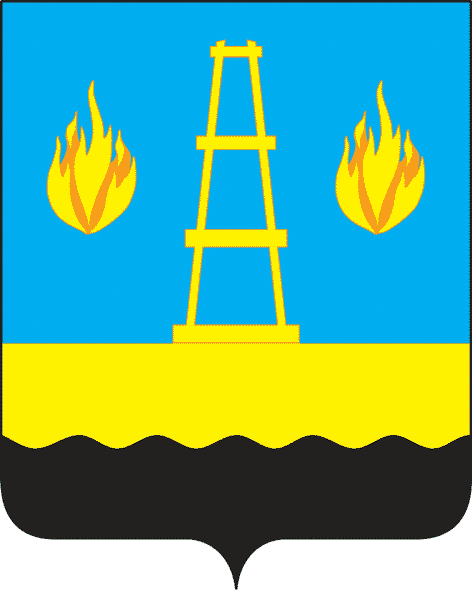 